论文奖励管理模块操作流程1．打开东华大学网上服务大厅http://ehall.dhu.edu.cn，如下图所示，点击“立即登录”来到东华大学信息门户，输入个人账号及密码。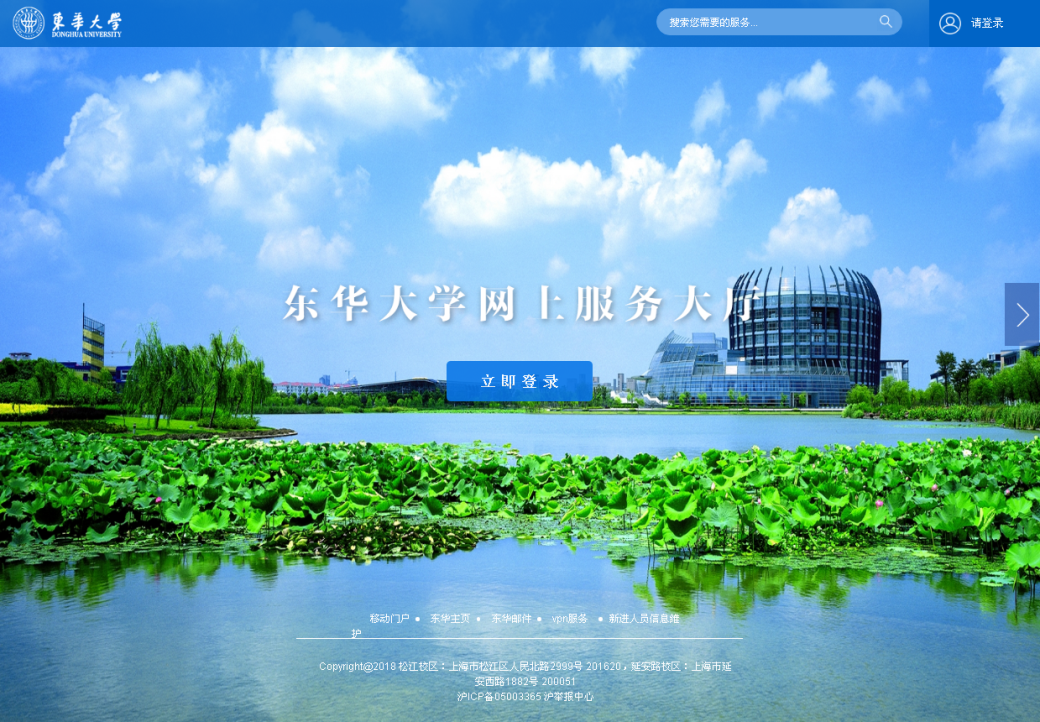 2．进入系统后，点击“科研经费分配与论著”图标，如下图所示。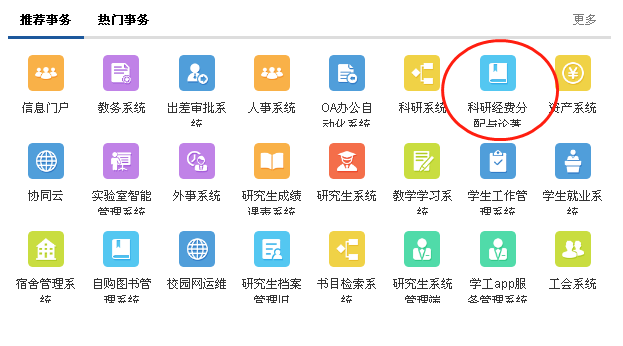 3．进入“科研经费分配与论著”模块后，如下图所示，点击“项目经费分配”等类目可看到个人相关信息。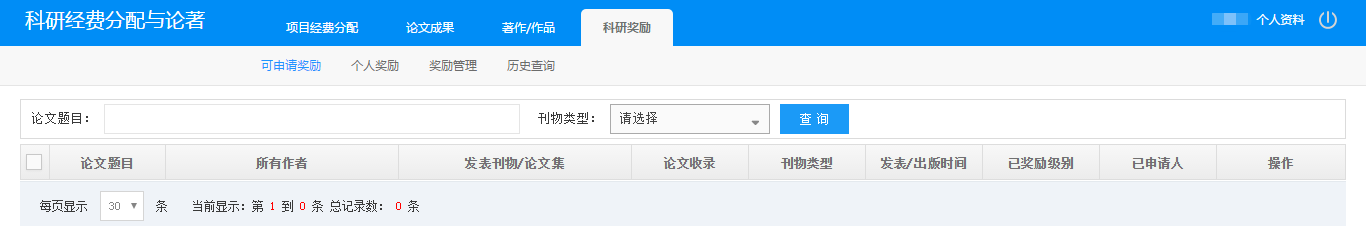 4．在“科研奖励”类目下的“可申请奖励”，选择相应论著，点击“**申请”即可进行奖励申请，如下图所示。根据学校奖励论文的规则，系统已经自动匹配能够获得学校奖励，显示奖励级别，只有第一作者或通讯作者才可以申请论文奖励，一旦有老师申请该论文奖励，其他第一作者或通讯作者的老师就不能再申请了；已申请的老师删掉该申请后，其他第一作者和通讯作者才可申请该论文奖励。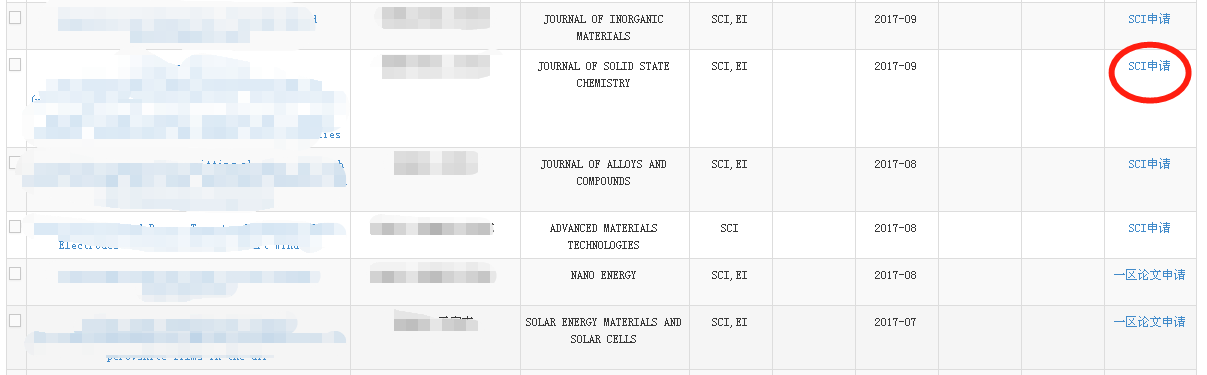 点击“申请奖励”即可。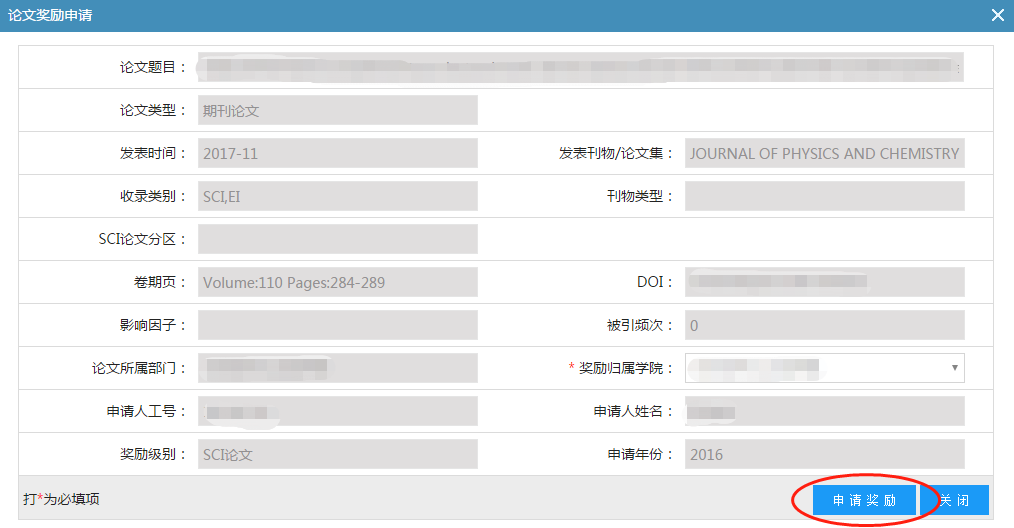 显示“保存成功”，完成个人申请。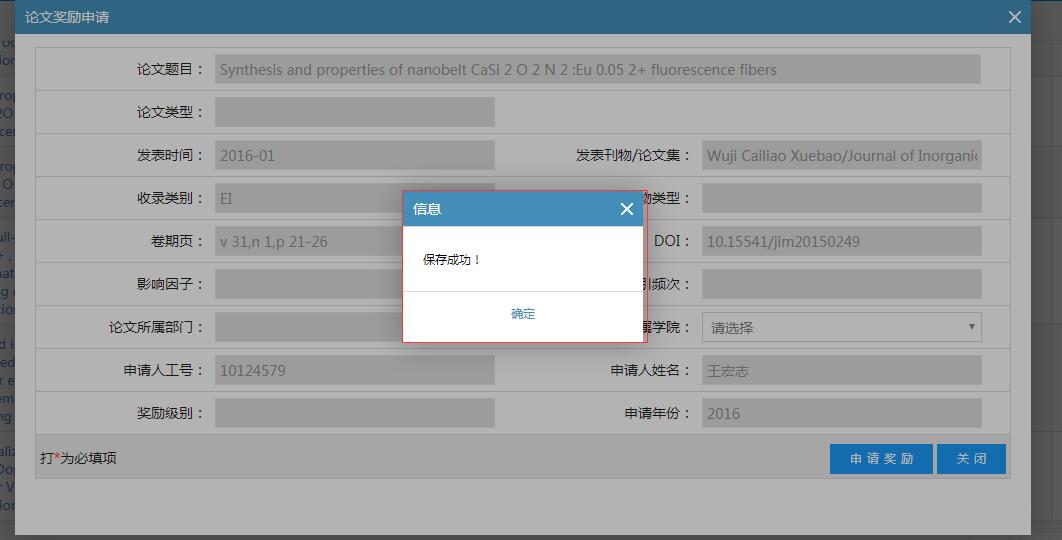 5．个人奖励在该界面可以看到老师申请奖励的论文和该论文当前的状态。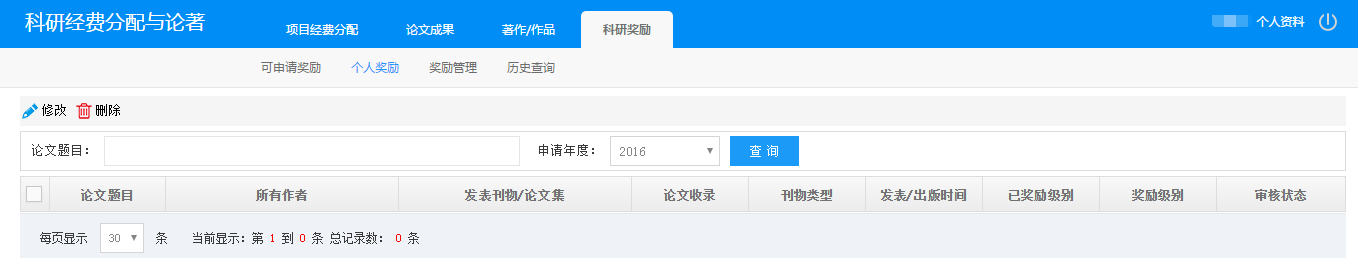 6．奖励管理该界面可以审核已经申请论文奖励的论文，学院秘书初审，科研处管理员审核，校级审核后，将显示应奖励标准、已发奖励金、应发奖励金。该界面，学院秘书撤销后，退回到待审核界面，科研处管理员撤销，一撤到底。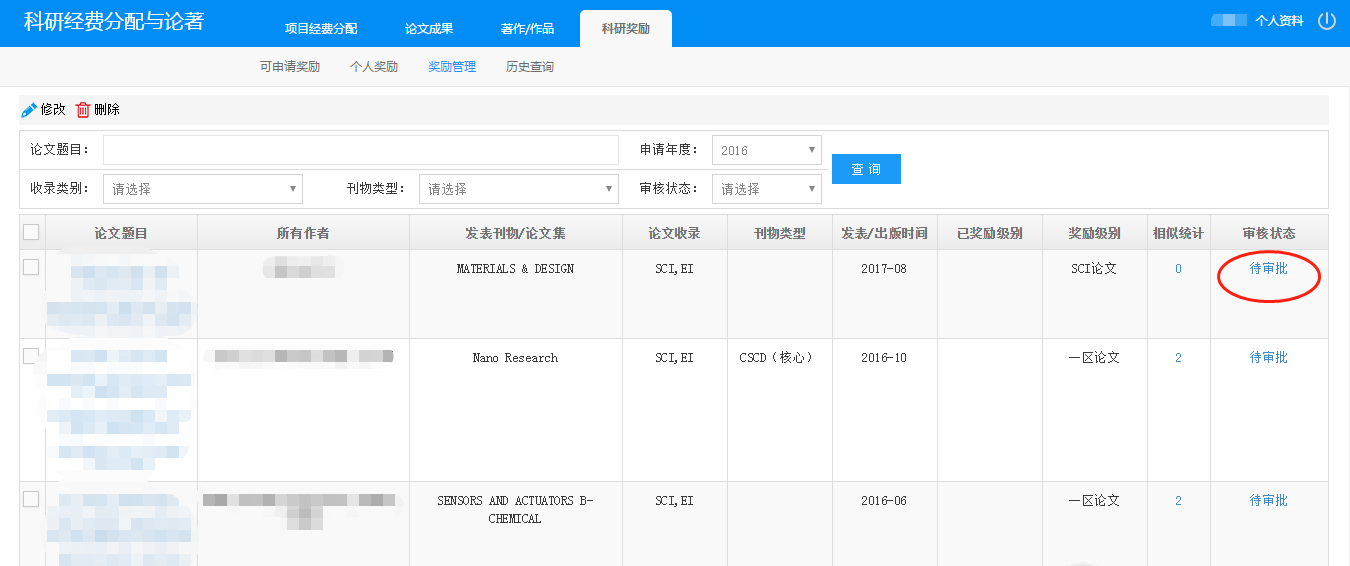 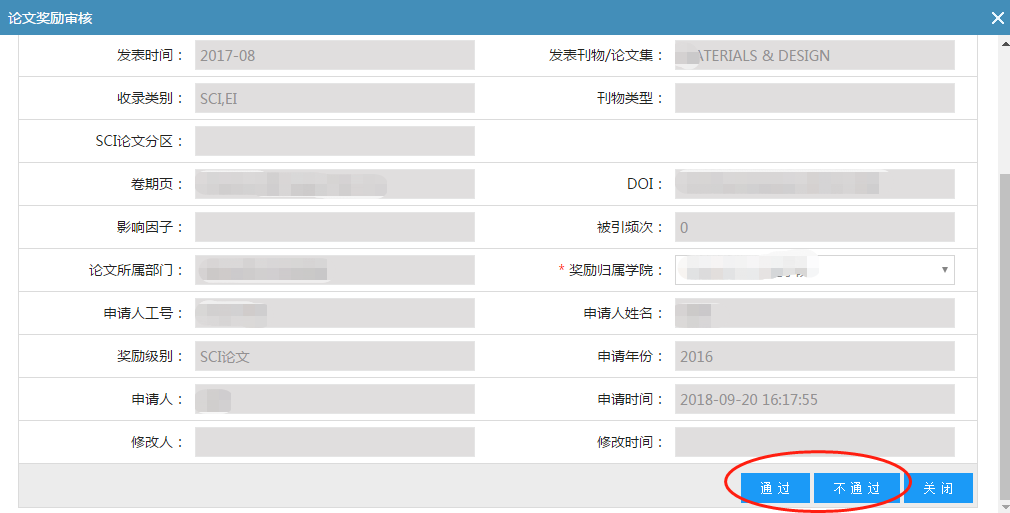 7．历史查询科研秘书可以查询，某篇论文是否已经被奖励过了。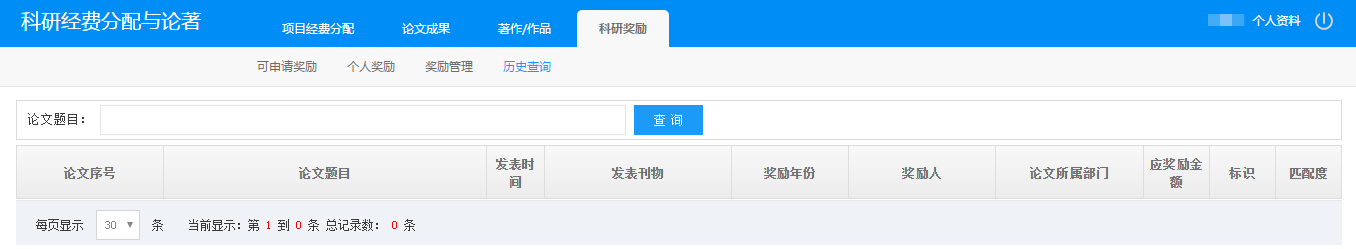 